Міжнародний день боротьби з корупцією (International Anti-Corruption Day) відзначається щорічно 9 грудня за ініціативою Організації Об’єднаних Націй.У цей день, 9 грудня 2003 року, в мексиканському місті Меріда на політичній конференції високого рівня була відкрита для підписання Конвенція ООН проти корупції (прийнята Генеральною асамблеєю ООН 31 жовтня 2003 року). Цей міжнародний договір передбачає заходи щодо попередження корупції, покарання винних, а також механізми міжнародного співробітництва в боротьбі з нею. Він зобов’язує держави-члени проводити політику протидії корупції, схвалити відповідні закони і заснувати спеціальні органи для боротьби з цим явищем. Конвенція набула чинності в грудні 2005 року. В даний час її учасниками є 180 держав.Корупція є складним соціальним, політичним і економічним явищем, яке, в тій чи іншій мірі, зачіпає всі країни. Вона руйнує демократичні інститути, сповільнює економічний розвиток і підриває державні устої. Корупція вражає основу демократичних інститутів через спотворення виборчих процесів, перекручення принципу верховенства закону і створення бюрократичних бар’єрів, єдиний сенс яких — вимагання хабарів.Корупція має багато різновидів: хабарництво, незаконне привласнення товарів і послуг, призначених для суспільного споживання, кумівство (коли при прийомі на роботу перевага віддається членам сім’ї), надання впливу при виробленні законів і правил з метою отримання особистої вигоди. Жодна держава не є вільним від деякого рівня корупції. Міжнародне співтовариство і широка громадськість у всіх країнах постійно вимагають від публічних посадових осіб більшої відкритості і підзвітності.В міжнародному договорі прописані заходи щодо запобігання корупції, покарання винних, а також механізми міжнародного співробітництва в боротьбі з нею. Документ зобов’язує країни-учасниці договору проводити політику протидії корупції, схвалити відповідні закони і заснувати спеціальні органи для боротьби з цим явищем.Відповідно до Конвенції ООН проти корупції та Конвенції Ради Європи про кримінальну відповідальність за корупцію, корупція – це зловживання державною владою для одержання вигоди в особистих цілях, в цілях третіх осіб і груп, а також численні форми незаконного привласнення публічних коштів для приватного використання. Крім того, до корупційних явищ належить і непотизм (кумівство, сімейність).Документ зобов’язує держави, які підписали його, оголосити карним злочином хабарі, розкрадання бюджетних коштів і відмивання корупційних доходів. Відповідно до одного з положень конвенції, необхідно повертати кошти до тієї країни, звідки вони надійшли в результаті корупції. Конвенція – перший документ такого роду. Він особливо важливий для країн, де корумпованість всіх структур завдає шкоди національному добробуту.Що таке CPI?Ця абревіатура означає Індекс сприйняття корупції (Corruption Perceptions Index, CPI) — щорічний рейтинг країн світу, що укладається організацією Transparency International з 1995 року. У рейтингу відображено сприйняття корупції від 100 (немає корупції) до 0 (сильна корупція). Країни у рейтингу впорядковані за показником рівня корупції, який базується на комбінації незалежних опитувань та оцінок рівня корупції. У дослідженнях беруть участь авторитетні міжнародні фінансові та правозахисні експерти, в тому числі зі Світового банку, Freedom House, World Economic Forum, Азійського та Африканського банків розвитку тощо.Згідно з доповіддю міжнародної організації Transparency International  очолюють Індекс сприйняття корупції Нова Зеландія (89), Данія (88) та Фінляндія (85). Тоді як найбільш корумпованими країнами світу названі Сомалі (9), Південний Судан (12) та Сирія (14). Експерти наголошують, що показники нижче 50 балів мають понад дві третини зі 180 країн у рейтингу.Для України це «сумне свято», нагадаємо, наша країна за рівнем сприйняття корупції посідає 130-е з 180-ти місць в рейтингу міжнародної неурядової організації Transparency International.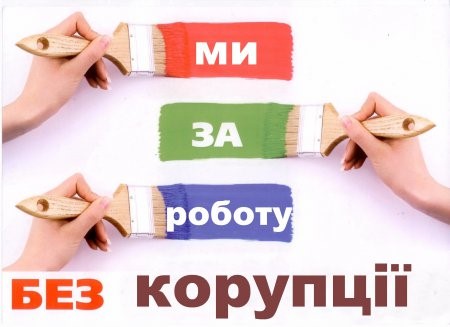 